ЈОВАН ЈОВАНОВИЋ ЗМАЈ (1833-1904) творац је српске поезије за децу и њен највећи представник. Прву своју песму за децу, о Гаши, Змај је објавио 1858. године, а за живота је написао преко 450 дечијих песама. Дечије песме Чика Јове Змаја обухватају цело детињство, од колевке до дечашства, са свим оним што припада дечјем свету: играма и играчкама, животињама, односом према одраслима итд. Урођена љубав према деци, а посебно смрт његове деце, снажно су подстакли Змаја да пише за децу. То је радио свих педесет година свога певања и ово је најобимнија област стварања Чика Јове Змаја. 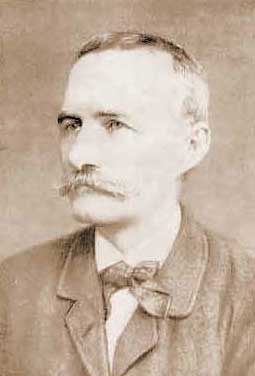 ЈОВАН ЈОВАНОВИЋ ЗМАЈ (1833-1904) творац је српске поезије за децу и њен највећи представник. Прву своју песму за децу, о Гаши, Змај је објавио 1858. године, а за живота је написао преко 450 дечијих песама. Дечије песме Чика Јове Змаја обухватају цело детињство, од колевке до дечашства, са свим оним што припада дечјем свету: играма и играчкама, животињама, односом према одраслима итд. Урођена љубав према деци, а посебно смрт његове деце, снажно су подстакли Змаја да пише за децу. То је радио свих педесет година свога певања и ово је најобимнија област стварања Чика Јове Змаја. ЈОВАН ЈОВАНОВИЋ ЗМАЈ (1833-1904) творац је српске поезије за децу и њен највећи представник. Прву своју песму за децу, о Гаши, Змај је објавио 1858. године, а за живота је написао преко 450 дечијих песама. Дечије песме Чика Јове Змаја обухватају цело детињство, од колевке до дечашства, са свим оним што припада дечјем свету: играма и играчкама, животињама, односом према одраслима итд. Урођена љубав према деци, а посебно смрт његове деце, снажно су подстакли Змаја да пише за децу. То је радио свих педесет година свога певања и ово је најобимнија област стварања Чика Јове Змаја. Мали коњаникЂиха, ђиха, четир' ноге,све четири круте!Ђиха, ђиха, ми идемо на далеке путе!Седло ми је од мараме,узда од канапа,а бич ми је од очинапребијена штапа.Раго једна, баш си лења,зар те није срам?Ал кад нећеш ти да скачеш,ја ћу цупкат сам.ЗАДАЦИ:Пажљиво прочитај и једну и другу песму.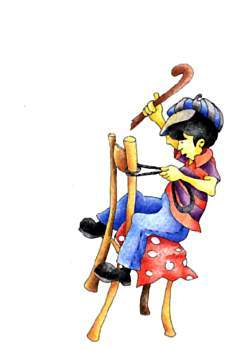 О чему машта дечак из прве песме?Какви су пачићи као ђаци?Илуструј једну од ове две песме.Песме за децу имале су пре свега васпитну функцију, али је из ње проистекла и родољубива функција: задатак ових дечијих песама је да дете уведе у проблеме света и живота на једноставан и приступачан начин, кроз згодне ситуације, добро одабраним "јунацима", ведрим тоном, топлом љубављу. Дечије песме чика Јове Змаја имају најтрајнију вриједност не по умјетничкој, него по моралној вредности. Тиме је Змај постао родоначелник песништва за децу у српској поезији и најзначајнији представник ове лирске врсте.Пачија школа1. Јесте л чули, кумо,верујте, без шале,отвара се школаза пачиће мале.2. Тако је и било,верујте, без шале,отворила с школаза пачиће мале.3. Сви пачићи дошли,на скамијам стојестари патак метнонаочари своје.4. Све их је уписоу каталог, мале,па их је прозиво,верујте, без шале..5. Па се онда шетос озбиљношћу крутомучио их, учио,и књигом и прутом6. Учио их, учиоод среде до петка,ал се нису одмаклидаље од почетка.7. Није било успехаучитељском труду,цела мука његоваостаде залуду.8. Ништа више не научипачурлија та,него што је и пре зналаГа, га, га, га, га!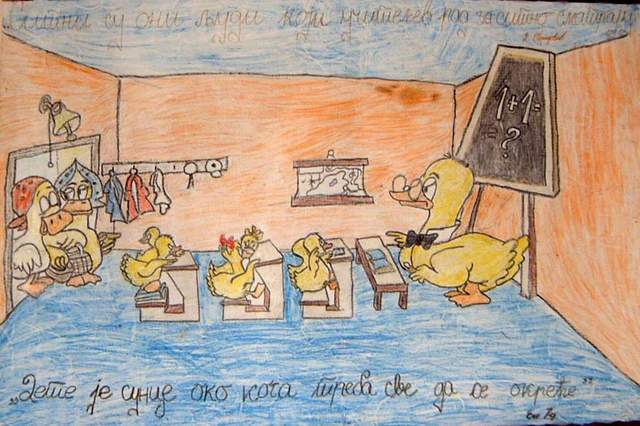 Наставник: Оливера Абадић